RAPPORT DE PROGRES DE PROJET PBFPAYS: TCHADTYPE DE RAPPORT: SEMESTRIEL, annuEl OU FINAL : AnnuelANNEE DE RAPPORT: 2021NOTES POUR REMPLIR LE RAPPORT:Évitez les acronymes et le jargon des Nations Unies, utilisez un langage général / commun.Décrivez ce que le projet a fait dans la période de rapport, plutôt que les intentions du projet.Soyez aussi concret que possible. Évitez les discours théoriques, vagues ou conceptuels.    Veillez à ce que l'analyse et l'évaluation des progrès du projet tiennent compte des spécificités du sexe et de l'âge. 		Veuillez inclure des considérations, ajustements et résultats liés au COVID-19 et répondez à la section IV.Partie 1 : Progrès global du projet Expliquer brièvement l'état global de mise en œuvre du projet en termes de cycle de mise en œuvre, y compris si toutes les activités préparatoires ont été achevées (par exemple, contractualisation des partenaires, recrutement du personnel etc.) (limite de 1500 caractères): Au cours de la mise en œuvre de ce projet en termes de progrès réel relatif à la mise en œuvre, les activités liées au Résultat 1 : « Les réfugiés et les communautés d'accueil, conjointement avec les autorités locales, travaillent ensemble de manière inclusive, avec une participation significative des femmes et des jeunes, pour prévenir et gérer les conflits intercommunautaires » ont été réalisées à 100%. Les partenaires sélectionnés dont les contrats ont été approuvés ont eu a réalisés toutes les activités selon les calendriers préétablis. Pour ce faire, il y a eu quelques réalisations phares qui méritent d’être mentionnées comme l’opérationnalisation du système d’alerte précoce (SAP), l’organisation régulière de campagnes de sensibilisation dans et autour des camps sur le partage et la protection des ressources, la gestion pacifique des conflits et la culture de la paix puis le renforcement de capacités des comités mixtes ont été réalisées conforment au plan de travail. Il convient également de signaler qu’au cours de ce semestre, une mission interministérielle chapeautée par le secrétariat PBF s'est déployée à dans le Sous-délégation Iriba du 18 au 22 octobre. Cette mission a évalué la mise en œuvre du volet cohabitation pacifique et surtout la redynamisation du comité mixte. Après la présentation des activités réalisées, les perspectives et les défis rencontrés par HIAS la mission s’est dit globalement satisfaite. Par ailleurs des recommandations ont été faite pour accélérer la construction et l’équipement des bureaux des comités mixtes et l’évaluation de l’impact du projet. Il sied de noter que l’encadrement de certains partenaires a été très déterminant dans la conscientisation et la responsabilisation des populations sur la gestion et la valorisation des investissements réalisés. Les missions de suivi effectuées par les acteurs de mise en œuvre n’ont pas manqué d’encourager les bonnes initiatives de certains groupements notamment l’extension et la protection des sites en exploitation.           Cependant, le niveau de la mise en œuvre est a plus de 75% en ce qui concerne le Résultat 2 : « Les tensions intercommunautaires dans les zones d’accueil des réfugiés sont réduites grâce à une amélioration de l'accès équitable et pacifique aux ressources naturelles ». Certains grands travaux de constructions et réhabilitations des seuils d’épandage sont en cours d’exécutions. L’approbation de la demande d’extension du projet jusqu’au 12 mai 2022 permettra de finaliser ces travaux dans le délai requisPour ce faire, il est nécessaire de signaler que les partenaires coopérants notamment ADIL, SECADEV et AIRD, ont réalisé toutes les activités planifiées à 100% à la date d’expiration des FLAs malgré la survenue de la pandémie de la COVID19. En plus il a été conduit avec succès au niveau de la zone d’intervention de Guéréda et Iriba une enquête CAP (Connaissance Aptitude Pratique) afin de décrire les connaissances, attitudes et comportements des individus en ce qui concerne la problématique des conflits intra et intercommunautaires liés à l’accès aux ressources naturelles. Cette enquête devrait être menée aussi bien au démarrage du projet (baseline) qu’à la fin (endline).  Les résultats de cette enquête feront l’objet de publication très bientôt.  Veuillez indiquer tout événement important lié au projet prévu au cours des six prochains mois, par exemple : les dialogues nationaux, les congrès des jeunes, les projections de films (limite de 1000 caractères) : Conformément au ProDoc, le projet est censé prendre fin le 12 novembre 2021 mais une demande de prolongation a été introduite par l’Agence Lead pour une extension de six (6) mois afin de permettre de finaliser les activités prévues telles que la construction des bureaux de comités mixtes et réhabilitation et construction des seuils d’épandage afin de permettre une coexistence harmonieuse entre les deux communautés (réfugiés et autochtones) grâce à un partage adéquat des ressources naturellesPOUR LES PROJETS DANS LES SIX DERNIERS MOIS DE MISE EN ŒUVRE :Résumez le principal changement structurel, institutionnel ou sociétal auquel le projet a approuvé. Ceci n’est pas une anecdote ou une liste des activités individuelles accomplies, mais une description de progrès fait vers l’objectif principal du projet. (Limite de 1500 caractères): La mise en œuvre effective des activités de résilience au profit des populations hôtes et refugiés sur les mêmes sites a énormément contribué au renforcement de changement sociétal relative à la cohésion sociale entre les deux (2) communautés grâce à un accès équitable aux ressources naturelles.   Ces comités et leaders locaux prennent même l’initiative de régler les conflits sans l’appui des partenaires de mise en œuvre de ce projet. Cela a permis une meilleure compréhension des origines et natures des conflits dans la région et pourra servir pendant la consultation pour l’élaboration d’un document de coexistence pacifique à insérer dans les plans de développement local.Il faut noter également que le processus de renforcement de capacités des comités mixtes a permis en plus de la prévention et de la résolution des conflits, une documentation et archivage des types de conflits qui ont été résolus. L’opérationnalisation de ce dispositif comme second maillon de la prévention des conflits après les sensibilisations, a permis de présenter le Système d’Alerte Précoce comme un outil de collecte systématique et une interprétation de données sécuritaires et conflictuelle à travers un processus analytique afin de produire des informations critiques en vue d’anticiper le processus d’escalade dans l’intensité d’un conflit, de développer des réponses stratégiques et de présenter des options d’actions aux acteurs concernés afin de faciliter les prises de décision. Par ailleurs, malgré la persistance de la pandémie de COVID19 avec de nombreux cas positifs survenus dans la zone d’intervention du projet, HIAS s’est attelé a donné plus de forme et de visibilité au projet. Il s’est agi d’une plus grande implication des autorités et leaders locaux dans la gestion des conflits au tour des comités mixtes.En quelques phrases, expliquez comment le projet a eu un impact humain réel. Ceci peut inclure un exemple spécifique de comment il a affecté la vie des personnes dans le pays - si possible, utilisez des citations directes des bénéficiaires ou des weblinks à la communication stratégique publiée. (limite de 2000 caractères):La récupération des terres dégradées au profit des productions agricoles et pastorales a permis d’obtenir des rendements additionnels ayant contribution à l’amélioration de la sécurité alimentaire des populations vulnérables. La mise en place d'infrastructures agro-pastorales et la création d'actifs dans une approche favorisant le travail en commun et la gestion conjointe entre les réfugiés et la population autochtone ont considérablement réduit les tensions entre ces deux communautés et les conflits éleveurs-agriculteurs. Les étangs/mares pastoraux et les aires de pâturage aménagés dans les différentes localités ont réduit les déplacements du bétail qui traversait les champs avant la récolte à la recherche d'eau et de pâturage et provoquait des conflits. Les mares ont eu un impact significatif car avant cette intervention le seul point d’abreuvement des animaux se limite au seul barrage d’Absoun à 7km environ du camp de Touloum et les rares points d’eau existants (forages et fontaines) au niveau des camps et des villages. L’aménagement des puits et de zones communes de maraîchage a renforcé le brassage et le vivre ensemble des réfugiés et des autochtones ce qui a réduit considérablement les tensions entre eux. Lors de la mission conjointe réalisée en octobre dernier, de nombreux acteurs ont témoignés l'impact de ce projet. L'exemple est M. Ahmat, Délégué des services techniques déconcentrés « Pendant la période du projet, nous avons remarqué que les deux communautés se rapprochent, travaillent ensemble, partagent le repas, se marient et cette ambiance est liée au travail en commun initié par le projet à travers les actifs et les infrastructures mis en place », a-t-il déclaré. Enfin, Bechir ALI, le Président du haut comité du camp de Touloum de dire que « L'aménagement des marres pastorales a permis de réduire les incidents entre agriculteurs et éleveurs car les animaux s'abreuvent dans les mares donc ne menacent pas les champs aux voisinages des Wadi comme de par le passé ». Les comités de gestion de ces infrastructures intégrant les réfugiés et les peuples autochtones ont évité une vingtaine de cas de conflits liés à leur utilisation, géré 7 cas de manière pacifique et favorisé l'utilisation rationnelle de ces ressources.  Partie II: Progrès par Résultat du projetDécrire les principaux progrès réalisés au cours de la période considérée (pour les rapports de juin: janvier-juin ; pour les rapports de novembre: janvier-novembre ; pour les rapports finaux: durée totale du projet). Prière de ne pas énumérer toutes les activités individuelles). Si le projet commence à faire / a fait une différence au niveau des résultats, fournissez des preuves spécifiques pour les progrès (quantitatifs et qualitatifs) et expliquez comment cela a un impact sur le contexte politique et de consolidation de la paix.. “On track” – il s’agit de l'achèvement en temps voulu des produits du projet, comme indiqué dans le plan de travail annuel ; “On track with peacebuilding results” - fait référence à des changements de niveau supérieur dans les facteurs de conflit ou de paix auxquels le projet est censé contribuer. Ceci est plus probable dans les projets matures que nouveaux.Si votre projet a plus de quatre Résultats, contactez PBSO (Bureau d’Appui à la Consolidation de la Paix) pour la modification de ce canevas.Résultat 1 :  Les réfugiés et les communautés d'accueil, conjointement avec les autorités locales, travaillent ensemble de manière inclusive, avec une participation significative des femmes et des jeunes, pour prévenir et gérer les conflits intercommunautairesVeuillez évaluer l'état actuel des progrès du résultat: on trackResumé de progrès : (Limite de 3000 caractères)La période sous revue a été marquée par deux séances de formations à l’endroit des comités mixtes sur la gestion des conflits avec une participation de 1306 dont 384 femmes, 439 hommes, 235 Garçons, 222 filles et 30 autorités et services techniques.Il y a lieu de préciser que ces six (6) comites sont fonctionnels. Ensuite, douze (12) Caravanes conjointes ponctuées de sensibilisation ont été effectuées au cours de cette année du projet dans des villages et camps sur la gestion des ressources. Pour ce faire il a été confectionné des banderoles de visibilité du projet avec les logos de PBF et les agences de mise en œuvre du projet. Ces caravanes ont été initiées par les comités mixtes et facilitées par HIAS à Iriba (06) Guereda (04) et Amdjarass (2). Ces caravanes ont été organisées en collaboration avec les autorités locales telles que les Sous-Préfet, Sultan, Chef de cantons et chef de villages mais également le partenaire gouvernemental la CNARR. Ces sensibilisations ont permis à traiter 324 dont 126 dont 17 référés par les membres aux autorités compétentes. Puis, à l’issue des opérations de ciblage effectuées, il a été retenu 1738 ménages pour le compte d’Iriba et 1732 au niveau des camps et populations hôtes de Guéréda pour la mise en œuvre des activités de création d’actifs productifs afin de renforcer la résilience des populations vulnérables en vue d’une future autonomisation. Il ressort de la mise en œuvre de ces projets de renforcement des moyens d’existence une véritable adhésion et un engouement certain des populations bénéficiaires dans l’appropriation et la pérennisation des actifs crées. Enfin, une réception officielle des réalisations par les autorités administratives et locales, les comités de gestion mis en place au niveau des différents sites ont été pleinement responsabilisés dans les travaux d’entretien et de consolidation des acquis.        Confection des banderoles de visibilité pour les activités de sensibilisation pour la caravane de la paix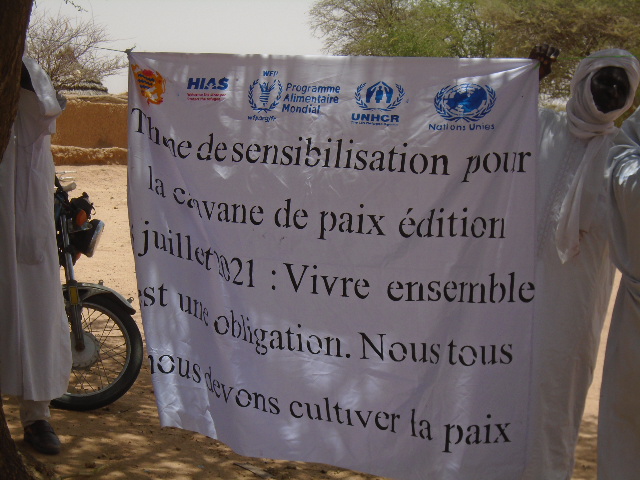 Indiquez toute analyse supplémentaire sur la manière dont l'égalité entre les sexes et l'autonomisation des femmes et / ou l'inclusion et la réactivité aux besoins des jeunes ont été assurées dans le cadre de ce résultat : (Limite de 1000 caractères)Les hommes et les femmes travaillent ensemble ainsi que les jeunes pour développer des activités leur permettant une indépendance économique c’est dans ce sens HIAS  soutient l’autonomisation des femmes en  assistant en cash 06 groupements des femmes qui conduisent des travaux génératrice des revenus leur permettant de se prendre en charge  tra , notons aussi que cette année les comité mixte de chaque camp ont aussi bénéficier une assistance en cash pour développer une activité génératrice des revenues afin de subvenir à leur besoins élémentaires.  Par ailleurs, en termes de participation physique aux activités de résilience force est de reconnaitre que la composante féminine et les jeunes constitue l’écrasante majorité ayant contribué efficacement à toutes les étapes des cultures maraichères, récupération des terres dégradées, creusage des mares pastorales, productions et plantations des plants forestiers et certaines sous activités de construction de seuil d’épandage.   Résultat 2 :  Les tensions intercommunautaires dans les zones d’accueil des réfugiés sont réduites grâce à une amélioration de l'accès équitable et pacifique aux ressources naturellesVeuillez évaluer l'état actuel des progrès du résultat : on trackRésumé de progrès : (Limite de 3000 caractères)Durant cette période sous revue les principales réalisations liées à l'amélioration de l'accès équitable et pacifique aux ressources naturelles qui ont contribué à réduire les conflits sont entre autre : l’établissement  des actes de sécurisation foncière pour tous les sites aménagés dans le cadre de ce projet de consolidation de la paix ; ainsi des conventions locales d’exploitation des terres (Mémorandum d’entente) pour la création des actifs productifs aux communautés hôtes et refugiés ont être également signées par les parties prenantes dont 09 pour Guereda et 03 pour Iriba. Notons qu’après les recommandations issues de la mission conjointe d’octobre, une étude géophysique a été faite afin de permettre l’élaboration des appels d’offre pour les constructions/réhabilitation de seuils d’épandage et la construction/réhabilitation d’ouvrages de rétention d’eau favorisant les activités agropastorales communes. Par ailleurs, 03 consultations ont été réalisées avec les autorités locales et les leaders communautaires pour l’identification, planification et mise en œuvre d’ouvrages afin de favoriser et réduire les tensions et conflits liés à l’exploitation conjointe des ressources. Ensuite, 2 sites de récupération des terres dégradées de 120 ha ont été réalisés par le concours des deux communautés pour permettre de renforcer la coexistence pacifique Indiquez toute analyse supplémentaire sur la manière dont l'égalité entre les sexes et l'autonomisation des femmes et / ou l'inclusion et la réactivité aux besoins des jeunes ont été assurées dans le cadre de ce résultat: (Limite de 1000 caractères)Résultat 3:       Veuillez évaluer l'état actuel des progrès du résultat: Resumé de progrès: (Limite de 3000 caractères)Indiquez toute analyse supplémentaire sur la manière dont l'égalité entre les sexes et l'autonomisation des femmes et / ou l'inclusion et la réactivité aux besoins des jeunes ont été assurées dans le cadre de ce résultat: (Limite de 1000 caractères)Résultat 4:       Veuillez évaluer l'état actuel des progrès du résultat : Résumé de progrès : (Limite de 3000 caractères)Indiquez toute analyse supplémentaire sur la manière dont l'égalité entre les sexes et l'autonomisation des femmes et / ou l'inclusion et la réactivité aux besoins des jeunes ont été assurées dans le cadre de ce résultat : (Limite de 1000 caractères)Partie III : Questions transversalesPartie IV: COVID-19Veuillez répondre à ces questions si le projet a subi des ajustements financiers ou non-financiers en raison de la pandémie COVID-19. (Veuillez déclarer uniquement les NOUVELLES dépenses depuis le dernier cycle de rapport)Ajustements financiers : Veuillez indiquer le montant total en USD des ajustements liés au COVID-19.$     Ajustements non-financiers : Veuillez indiquer tout ajustement du projet qui n'a pas eu de conséquences financières.Veuillez sélectionner toutes les catégories qui décrivent les ajustements du projet (et inclure des détails dans les sections générales de ce rapport) :  Renforcer les capacités de gestion de crise et de communication Assurer une réponse et une reprise inclusives et équitables Renforcer la cohésion sociale intercommunautaire et la gestion des frontières Lutter contre le discours de haine et la stigmatisation et répondre aux traumatismes Soutenir l'appel du SG au « cessez-le-feu mondial » Autres (veuillez préciser):      Le cas échéant, veuillez partager une histoire de réussite COVID-19 de ce projet (i.e. comment les ajustements de ce projet ont fait une différence et ont contribué à une réponse positive à la pandémie / empêché les tensions ou la violence liées à la pandémie, etc.)Deux cas de succès COVID-19 sont à saluer et à rapporter. Les restrictions pour lutter contre la propagation ont permis de revoir la stratégie de mise en œuvre de certaines activités. En exemple, les caravanes de la paix ont été faites avec les véhicules sonorisés et ont permis de toucher beaucoup plus de personnes.L’implication des comités mixtes dans les activités de sensibilisation face au COVID-19 est également à saluer. Après les cas positifs recensés dans la zone d’intervention, HIAS a intensifié et diversifié les axes de sensibilisation. Les comités mixtes ont été outillés et utilisés à cet effet pour encourager le dépistage volontaire et le respect des mesures barrièresPartie V : ÉVALUATION DE LA PERFORMANCE DU PROJET SUR LA BASE DES INDICATEURS: Utiliser le cadre de résultats du projet conformément au document de projet approuvé ou à toute modification et fournir une mise à jour sur la réalisation des indicateurs clés au niveau des résultats et des produits dans le tableau ci-dessous. Veuillez sélectionnez les produits et les indicateurs les plus pertinents avec les progrès les plus pertinents à mettre en évidence. S'il n'a pas été possible de collecter des données sur les indicateurs particuliers, indiquez-le et donnez des explications. Fournir des données désagrégées par sexe et par âge. (300 caractères maximum par entrée)Titre du projet: Prévention et gestion des tensions intercommunautaires à travers un meilleur accès aux et gestion rationnelle des ressources naturellesNuméro Projet / MPTF Gateway:    PBF/TCD/A-3: 00118693Titre du projet: Prévention et gestion des tensions intercommunautaires à travers un meilleur accès aux et gestion rationnelle des ressources naturellesNuméro Projet / MPTF Gateway:    PBF/TCD/A-3: 00118693Si le financement passe par un Fonds Fiduciaire (“Trust fund”): 		Fonds fiduciaire pays 		Fonds fiduciaire régional Nom du fonds fiduciaire:      Type et nom d’agence récipiendaire :      UNHCR (Agence coordinative)     PAMDate du premier transfert de fonds : 13 Novembre 2019Date de fin de projet: 12 Novembre 2021     Le projet est-il dans ces six derniers mois de mise en œuvre ? OUIDate du premier transfert de fonds : 13 Novembre 2019Date de fin de projet: 12 Novembre 2021     Le projet est-il dans ces six derniers mois de mise en œuvre ? OUIEst-ce que le projet fait part d’une des fenêtres prioritaires spécifiques du PBF: Initiative de promotion du genre Initiative de promotion de la jeunesse Transition entre différentes configurations de l’ONU (e.g. sortie de la mission de maintien de la paix) Projet transfrontalier ou régionalEst-ce que le projet fait part d’une des fenêtres prioritaires spécifiques du PBF: Initiative de promotion du genre Initiative de promotion de la jeunesse Transition entre différentes configurations de l’ONU (e.g. sortie de la mission de maintien de la paix) Projet transfrontalier ou régionalBudget PBF total approuvé (par agence récipiendaire) : Agence récipiendaire   Budget  UNHCR :                        $ 1 590 000PAM :                             $ 1 544 000Total :                             $ 3 134 000 Taux de mise en œuvre approximatif comme pourcentage du budget total du projet : 84%*JOINDRE LE BUDGET EXCEL DU PROJET MONTRANT LES DÉPENSES APPROXIMATIVES ACTUELLES*Budgétisation sensible au genre :Indiquez le montant ($) du budget dans le document de projet alloué aux activités dédiées à l’égalité des sexes ou à l’autonomisation des femmes : 470 100$Indiquez le montant ($) du budget dépensé jusqu’à maintenant pour les activités dédiées à l’égalité des sexes ou à l’autonomisation des femmes : 9 402$Budget PBF total approuvé (par agence récipiendaire) : Agence récipiendaire   Budget  UNHCR :                        $ 1 590 000PAM :                             $ 1 544 000Total :                             $ 3 134 000 Taux de mise en œuvre approximatif comme pourcentage du budget total du projet : 84%*JOINDRE LE BUDGET EXCEL DU PROJET MONTRANT LES DÉPENSES APPROXIMATIVES ACTUELLES*Budgétisation sensible au genre :Indiquez le montant ($) du budget dans le document de projet alloué aux activités dédiées à l’égalité des sexes ou à l’autonomisation des femmes : 470 100$Indiquez le montant ($) du budget dépensé jusqu’à maintenant pour les activités dédiées à l’égalité des sexes ou à l’autonomisation des femmes : 9 402$Marquer de genre du projet : Marquer de risque du projet : Domaine de priorité de l’intervention PBF (« PBF focus area ») : Marquer de genre du projet : Marquer de risque du projet : Domaine de priorité de l’intervention PBF (« PBF focus area ») : Préparation du rapport :Rapport préparé par : Koula-Hodoum DILLAH,UNHCRRapport approuvé par : Papa Kysma Sylla, UNHCRLe Secrétariat PBF a-t-il revu le rapport : Préparation du rapport :Rapport préparé par : Koula-Hodoum DILLAH,UNHCRRapport approuvé par : Papa Kysma Sylla, UNHCRLe Secrétariat PBF a-t-il revu le rapport : Suivi : Indiquez les activités de suivi conduites dans la période du rapport (Limite de 1000 caractères)Deux types d’activités de suivi ont été effectuées : les missions en collaboration avec les partenaires coopérants en collaboration avec les points focaux des sous bureaux et la mission conjointe ayant regroupée tous les acteurs du projet  Est-ce que les indicateurs des résultats ont des bases de référence ? OuiLe projet a-t-il lancé des enquêtes de perception ou d'autres collectes de données communautaires ? OuiUne enquête CAP (Connaissance Aptitude Pratique)  Baseline a été réalisée, les résultats préliminaires sont disponibles.Evaluation: Est-ce qu’un exercice évaluatif a été conduit pendant la période du rapport?OuiBudget pour évaluation finale (réponse obligatoire):  $60159.00Si le projet se termine dans les 6 prochains mois, décrire les préparatifs pour l’évaluation (Limite de 1500 caractères) : Pendant l’évaluation prendra en compte toutes les actions programmées dans le document projet. Elle vise à évaluer les progrès accomplis vers la réalisation des résultats escomptés du projet. Elle permettra aussi de fournir les éléments nécessaires pour montrer la contribution du projet dans la consolidation de la paix et la cohésion sociale d’une part, et d’autre part de formuler des recommandations stratégiques et pratiques issues des leçons apprises utiles à partager avec toutes les parties prenantes incluant les bailleurs et les bénéficiaires cibles en vue de définir des interventions nécessaires pour une éventuelle seconde phase. Elle permettra enfin d’évaluer la qualité, l’efficience et l’efficacité des services rendus aux réfugiés et autochtones à travers le projet PBF en prenant en compte leurs attentes et leurs perceptions.Un consultant a été recruté pour conduire cette évaluation qui se fera avec la participation de toutes les parties prenantes impliquées dans la mise en œuvre du projet. Dans les 6 camps de la sous délégation, il procèdera à travers des entretiens a la collecte des données primaires après avoir effectué la revue documentaire.Effets catalytiques (financiers): Indiquez le nom de l'agent de financement et le montant du soutien financier non PBF supplémentaire qui a été obtenu par le projet. (Veuillez déclarer uniquement les NOUVELLES financements depuis le dernier cycle de rapport)Nom de donnateur:     Montant ($):Autre : Y a-t-il d'autres points concernant la mise en œuvre du projet que vous souhaitez partager, y compris sur les besoins en capacité des organisations bénéficiaires? (Limite de 1500 caractères)Le manque de moyen de déplacement pour les membres des comités a été signalé comme un frein à leur fonctionnement.Il faut noter aussi que pour des questions pérennisation les comités mixtes ont besoin de renforcement de capacité sur des notions comme la gouvernance associative, le plaidoyer la mobilisation des ressources etc.Signalons en outre que pendant une période de l’année l’accès est difficile aux zones de mise en projet à cause notamment des wadis.IndicateursBase de donnéesCible de fin de projetEtapes d’indicateur/ milestoneProgrès actuel de l’indicateurRaisons pour les retards ou changementsRésultat 1 : Les réfugiés et les communautés d'accueil, conjointement avec les autorités locales, travaillent ensemble de manière inclusive, avec une participation significative des femmes et des jeunes, pour prévenir et gérer les conflits intercommunautairesIndicateur 1.1 Nombre de structures communautaires mises en place et fonctionnelle et soutenues pour la gestion des conflits et disputes dus à la compétition pour l’accès aux ressources naturelles et autres.0666 Mise en place effective de 6 comités dans les six campsRésultat 1 : Les réfugiés et les communautés d'accueil, conjointement avec les autorités locales, travaillent ensemble de manière inclusive, avec une participation significative des femmes et des jeunes, pour prévenir et gérer les conflits intercommunautairesIndicateur 1.2 Proportion de femmes et jeunes (moins de 35 ans) participants dans les structures de prise de décisions communautaires0Femmes ≥30%Jeunes ≥ 30% 30% de femmes 18% de jeunes30% de femmes 30% de jeunes Après de séances de sensibilisation, tous les comités mixtes ont été restructurés et la proportion de 30% des jeunes et de femmes a été atteinte dans tous les comités mixtes de résolution de conflits.   Résultat 1 : Les réfugiés et les communautés d'accueil, conjointement avec les autorités locales, travaillent ensemble de manière inclusive, avec une participation significative des femmes et des jeunes, pour prévenir et gérer les conflits intercommunautairesIndicateur 1. 3 Nombre de conflits et disputes liés à la compétition pour l’accès aux ressources naturelles entendus par les structures communautaires de prise de décision.NA240198324324 conflits ont été traités dont 17 référés par les membres aux autorités compétentesProduit 1.1Des comités mixtes ou autres mécanismes communautaires pour la gestion des conflits et des actifs sont formés et fonctionnels pour promouvoir une culture de la paixIndicateur 1.1.1Nombre des comités mixtes ou autres mécanismes communautaires pour la gestion des conflits et des actifs formés et fonctionnels0006 0606Dans chaque camp existe un comité formé des réfugiés et autochtones qui travaillent ensemble pour prévenir et gérer les conflits  Produit 1.2Les communautés (hôtes et réfugiés; éleveurs et agriculteurs) et les autorités locales sont sensibilisées et formées à la gestion conjointe des ressources et la gestion pacifique des conflitsIndicateur 1.2.1Nombre de participants des communautés (hôtes et réfugiés ; éleveurs et agriculteurs) et les autorités locales sensibilisées et formées à la gestion conjointe des ressources et la gestion pacifique des conflits.001801078 dont 351 femmes, 305 hommes, 204 Garçons, 188 filles et 30 autorités et services techniques 1306 dont384 femmes, 439 hommes, 235 Garçons, 222 filles et 30 autorités et services techniquesLe nombre des participants a largement dépassé la cible vue l’engouement constaté des deux communautés dans la gestion conjointe des ressources et règlement de pacifique des conflitsRésultat 2Les tensions intercommunautaires dans les zones d’accueil des réfugiés sont réduites grâce à une amélioration de l'accès équitable et pacifique aux ressources naturellesIndicateur 2.1. Nombre de personnes ayant accès aux ressources naturelles d’une manière équitable et pacifique0060 000 (50,000 réfugiés et 10 000 populations hôtes)00L'indicateur sera calculé à la fin des travaux de construction des ouvrages et leur utilisation afin de déterminer le nombre de personnes qui ont accès à ces ressources. Le partenaire vient de lancer d’appel d’offre après l’aval de PBSO pour l’extension du projet pour 6 mois.Résultat 2Les tensions intercommunautaires dans les zones d’accueil des réfugiés sont réduites grâce à une amélioration de l'accès équitable et pacifique aux ressources naturellesIndicateur 2.2% de personnes qui témoignent d’une réduction des tensions intercommunautaires grâce à une amélioration de l’accès équitable et pacifique aux ressources naturelles dans le cadre du projet PBFAD60% 0060%La question sur la perception des tensions communautaires a été réalisé et l’impact a été positifRésultat 2Les tensions intercommunautaires dans les zones d’accueil des réfugiés sont réduites grâce à une amélioration de l'accès équitable et pacifique aux ressources naturellesIndicateur 2.3% d’augmentation du niveau d’interaction sociale positive entre communautés hôtes et refugiés.AD25%0025%La question sur les interactions sociale entre communautés hôtes et refugies a été réalisée avec un impact positifProduit 2.1Un processus inclusif de réflexion sur le développement local contribue à un environnement favorable pour réduire les sources de tensions et conflits liés aux ressources.Indicateur 2.1.1Nombre de consultations menées par les autorités locales et les leaders communautaires pour l’identification, planification et mise en œuvre d’ouvrages. 00020303 Il s’agit des consultations d’abord avec les services techniques pour analyse des activités retenues et visites de sites potentiels puis avec les autorités administratives et traditionnelles et enfin avec toutes les parties prenantes dont les femmes et les jeunes. Produit 2.2La construction et la gestion de systèmes hydrauliques propres, durables et soutenables par les communautés elles-mêmes réduit les tensions intra-communautaires liées à l'eau sur le long terme.Indicateur 2.2.1Nombre de systèmes hydrauliques construits et gérés par les communautés00020000L'indicateur sera calculé a la fin des travaux afin de déterminer le nombre de personnes qui ont accès à ces ressources. Le partenaire vient de lancer l’appel d’offre après l’aval de PBSO pour l’extension du projet pour 6 mois.Produit 2.3Les communautés construisent des ouvrages qui limitent l'impact du changement climatique et favorisent la stabilisation des relations entre les communautés, notamment entre éleveurs et agriculteursIndicateur 2.3.1Nombre des ouvrages construits par les communautés pour limiter l’impact du changement climatique et favoriser la stabilisation des relations intercommunautaires0010 seuils maraichers ;1 barrage de sable ;07 ouvrages de rétention d’eau ;9 espaces de 500ha protégés ; 2 seuils d’épandage2 seuils d’épandage3 seuils maraichers2 espaces protégées de 120ha en cours de finalisation2 seuils d’épandage3 seuils maraichers2 espaces protégées de 120ha en cours de finalisationLes appels d’offre sont lancés par le partenaire SECADEV pour : Construire un barrage de sable de rétention d’eau favorisant les activités agropastorales communes sur le Wadi Kidirmou Réhabiliter deux seuils d'épandage pour favoriser la régénération des nappes phréatiques a Kounoungou et Mile ; Construire deux seuils d'épandage pour favoriser la régénération des nappes phréatiques a Kounoungou et Mile; Construire un mini seuil d'épandage sur un affluent du Wadi Milé pour favoriser la régénération des nappes phréatiques